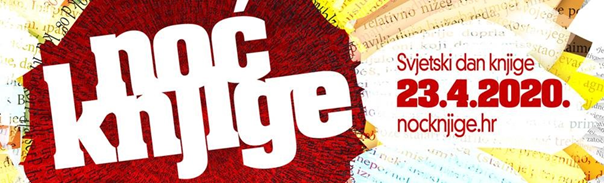 Noć knjige 2020.Dragi učenici i učenice,povodom manifestacije Noć knjige 2020. koja se obilježava 23. travnja, raspisujemo natječaj za najoriginalniju fotografiju u sljedeće tri kategorije:najdraža knjiganajdraži kutak za čitanjemoja mala knjižnica.Za prijavu je potrebno poslati e-poštom na adresu knjiznica.oseugenakvaternika@gmail.com sljedeće:fotografiju za jednu od prije navedenih kategorija fotografiju potpisane privole od strane roditeljasvoje ime i prezime, razred i kategoriju za koju se prijavljujete, do četvrtka 23. travnja 2020. u podne.Svaki učenik može sudjelovati u natječaju u sve tri kategorije sa po jednom fotografijom. Sve prijavljene fotografije bit će objavljene na mrežnoj stranici Škole, a najbolje ćemo nagraditi pri povratku u školu.